REZULTATI POSLOVANJA PODUZETNIKA BEZ ZAPOSLENIH U 2020. GODINIU Hrvatskoj je u 2020. godini poslovalo 139.009 poduzetnika, obveznika poreza na dobit, bez financijskih institucija, koji su u Registar godišnjih financijskih izvještaja predali godišnji financijski izvještaj. Od navedenog broja poduzetnika, njih 41.595 ili 29,9% nije imalo zaposlenih. Od ukupno 41.595 poduzetnika koji nisu imali zaposlenih u 2020. godini, njih 37.865 je redovno poslovalo, 1.273 poduzetnika je bilo u likvidaciji, a 2.457 u stečaju. Od 41.595 poduzetnika koji u 2020. godini nisu imali zaposlenih, njih 17.438 je poslovalo s dobiti, a 24.157 s gubitkom.Tablica 1.	Broj poduzetnika prema broju zaposlenih, ukupni prihodi i neto dobit/gubitak u 2020. g. 											      (iznosi u tisućama kn, udjeli u %)Izvor: Fina, Registar godišnjih financijskih izvještaja, 2020.Udio poduzetnika bez zaposlenih u ukupnom broju poduzetnika u RH je velik (29,9%). U odnosu na druge pozitivne pokazatelje, udio poduzetnika bez zaposlenih je mali u ukupnim prihodima 2,7%, u rashodima 3,1%, u dobiti prije oporezivanja 7%, u dobiti razdoblja 7,4%, u izvozu 2% te u investicijama 2,7%.Za usporedbu, najveće su ukupne prihode (udio 35,8%), a jednako tako i najveću neto dobit (udio 40,5%), ostvarili poduzetnici s 250 i više zaposlenih (koji u ukupnom broju poduzetnika sudjeluju s 0,3%, a u ukupnom broju zaposlenih s 31,6%).Tablica 2. 	Osnovni financijski podaci poslovanja poduzetnika bez zaposlenih, u 2020. g.	         (iznosi u tisućama kn)Izvor: Fina, Registar godišnjih financijskih izvještaja, 2020.Najveći broj poduzetnika bez zaposlenih bio je u djelatnosti trgovine (8.280), na drugom mjestu su poduzetnici iz područja stručnih, znanstvenih i tehničkih djelatnosti (6.023), a na trećem poduzetnici iz djelatnosti građevinarstva (4.644). Najveće ukupne prihode ostvarili su poduzetnici u djelatnosti trgovine (4,3 milijarde kuna), a slijede ih poduzetnici u djelatnosti poslovanja nekretninama (3,5 milijarde kuna) te poduzetnici građevinarstva (3,3 milijarde kuna). Promatrano na razini područja djelatnosti, većina poduzetnika bez zaposlenih iskazala je neto gubitak u 2020. godini, odnosno na razini 13 područja djelatnosti iskazan je neto gubitak, dok su poduzetnici u 8 područja djelatnosti poslovali pozitivno. Ukupan rezultat svih poduzetnika bez zaposlenih bio je također negativan i iznosio je 2,1 milijardu kuna neto gubitka. Najveći neto gubitak iskazali su poduzetnici u djelatnosti poslovanje nekretninama (755,7 milijuna kuna), na drugom mjestu su poduzetnici u djelatnosti građevinarstva (690,7 milijuna kuna), a na trećem poduzetnici u djelatnosti prerađivačke industrije (403,2 milijuna kuna). Najmanji neto gubitak iskazali su poduzetnici bez zaposlenih u ostalim uslužnim djelatnostima (3,4 milijuna kuna).Tablica 3.	Poslovanje poduzetnika bez zaposlenih u 2020. godini, po djelatnostima  	         (iznosi u tisućama kuna)Izvor: Fina, Registar godišnjih financijskih izvještaja, 2020.Analizirajući broj poduzetnika bez zaposlenih na razini županija, posebno se ističu Grad Zagreb (14.538 poduzetnika s udjelom od 35% u ukupnom broju poduzetnika bez zaposlenih u RH), Splitsko-dalmatinska (4.810 poduzetnika; udjel od 11,6%), Istarska (4.548 poduzetnika; udjel od 10,9%), Primorsko-goranska (3.281 poduzetnik; udjel od 7,9%), Zagrebačka (2.209 poduzetnika; udjel od 5,3%) i Zadarska županija (1.935 poduzetnika; udjel od 4,7%).Grafikon 1.	TOP 6 županija po iskazanom neto gubitku i broju poduzetnika bez zaposlenih u 2020. god.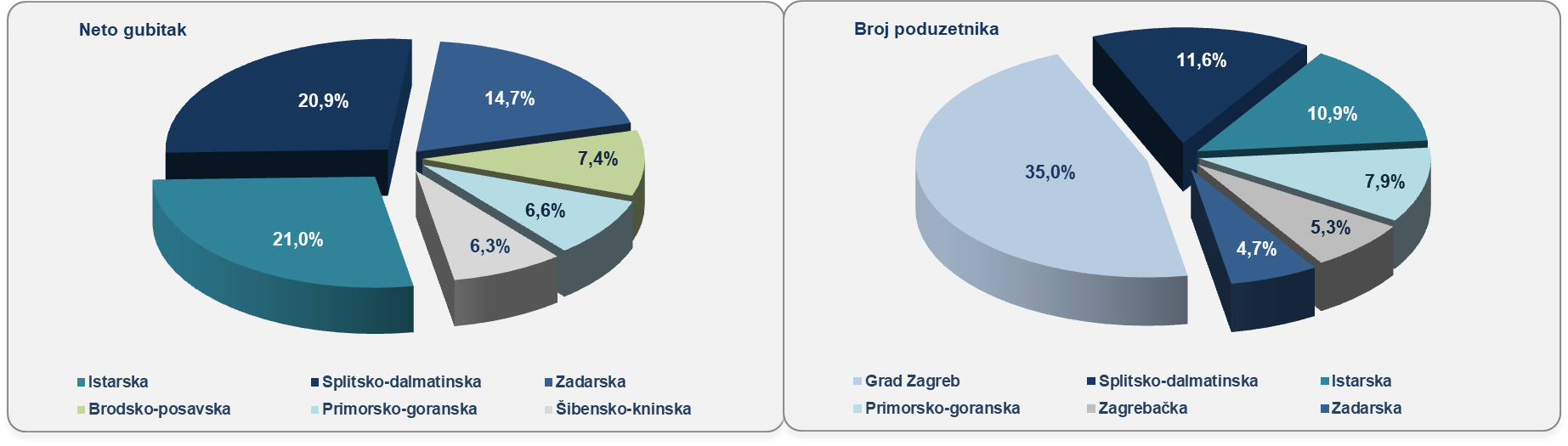 Izvor: Fina, Registar godišnjih financijskih izvještaja, 2020.Vrijedi istaknuti da su poduzetnici bez zaposlenih, promatrano na razini županija, iskazali neto dobit u samo dvije županije (Međimurskoj županiji; 16,8 milijuna kuna i Virovitičko-podravskoj županiji; 8,6 milijuna kuna). U svim ostalim županijama poduzetnici bez zaposlenih iskazali su negativan konsolidirani financijski rezultat. Najveći neto gubitak poduzetnika bez zaposlenih iskazan je u Istarskoj županiji (436,1 milijun kuna), slijedi Splitsko-dalmatinska (433,1 milijun kuna), Zadarska (304,5 milijuna kuna), Brodsko-posavska (152,6 milijuna kuna), Primorsko-goranska (137,7 milijuna kuna) i Šibensko-kninska županija (130,8 milijuna kuna).Tablica 4.	Poslovanje poduzetnika bez zaposlenih po oblicima vlasništva u 2020. godini	 (iznosi u tisućama kuna)Izvor: Fina, Registar godišnjih financijskih izvještaja, 2020.Prema oblicima vlasništva, najveći broj poduzetnika bez zaposlenih bio je u privatnom vlasništvu (99%). Poduzetnici bez zaposlenih u ostalim oblicima vlasništva imaju 1% udjela u ukupnom boju poduzetnika bez zaposlenih. Poduzetnici bez zaposlenih u svim oblicima vlasništva iskazali su neto gubitak, a najveći neto gubitak iskazan je kod poduzetnika bez zaposlenih u privatnom vlasništvu, i to u iznosu od 1,8 milijardi kuna.Tablica 5.	Rang lista TOP 5 poduzetnika bez zaposlenih po ukupnim prihodima u 2020. godini													 (iznosi u tisućama kunama)Izvor: Fina, Registar godišnjih financijskih izvještaja,2020.Prema iskazanim ukupnim prihodima u 2020. godini, među poduzetnicima bez zaposlenih na prvom je mjestu društvo E.ON ENERGIJA d.o.o. iz Zagreba, s iskazanim ukupnim prihodima u iznosu od 951,8 milijuna kuna. Prema kriteriju neto dobiti najbolje je društvo CERVESIA ZAGREB d.o.o. iz Zagreba, s iskazanom neto dobiti u iznosu od 233,8 milijuna kuna i s ostvarenih 234,1 milijun kuna ukupnih prihoda.Tablica 6.	Rang lista TOP 5 poduzetnika bez zaposlenih po neto dobiti u 2020. godini	(iznosi u tisućama kunama)Izvor: Fina, Registar godišnjih financijskih izvještaja,2020.Poduzetnici prema broju zaposlenihBroj poduzetnikaUdio u RHBroj zaposlenihUdio u RHUkupni prihodiUdio u RHNeto dobit/gubitakUdio u RHBez zaposlenih41.595 29,9 0 0,0 20.273.650 2,7 -2.073.566  -Od 1 do 9 zaposlenih124.555 89,6 218.590 23,1 141.196.138 19,0 1.438.053 6,9 Od 10 do 49 zaposlenih1.922 1,4 196.235 20,7 162.274.653 21,8 4.360.261 20,8 Od 50 do 249 zaposlenih12.154 8,7 233.450 24,6 174.069.144 23,4 6.677.011 31,8 250 i više zaposlenih378 0,3 299.599 31,6 266.301.250 35,8 8.494.765 40,5 Ukupno139.009 100,0 947.874 100,0 743.841.185 100,0 20.970.089 100,0 Opis2019.2020.IndeksUdio u RHBroj poduzetnika41.59529,9Broj dobitaša17.438 -Broj gubitaša24.157 -Broj zaposlenih9.490 0 Ukupni prihodi22.243.395 20.273.650 91,12,7Ukupni rashodi23.403.243 22.049.754 94,23,1Dobit prije oporezivanja4.144.786 3.659.338 88,37,0Gubitak prije oporezivanja5.304.634 5.435.442 102,521,2Dobit razdoblja3.789.772 3.377.260 89,17,4Gubitak razdoblja5.300.241 5.450.826 102,821,8Konsolidirani financijski rezultat – dobit (+) ili gubitak (-) razdoblja -1.510.470 -2.073.566 137,3-Izvoz2.980.628 2.867.377 96,22,0Uvoz1.187.764 1.257.481 105,91,0Investicije u novu dugotrajnu imovinu664.559 691.052 104,02,7Područje djelatnostiBroj poduzetnikaUkupni prihodiUkupni rashodiNeto dobit/gubitakA	Poljoprivreda, šumarstvo i ribarstvo1.430 488.116 573.515 -90.831 B	Rudarstvo i vađenje61 5.498 30.108 -24.639 C	Prerađivačka industrija3.312 1.138.512 1.518.685 -403.164 D	Opskrba elekt.energijom, plinom, parom i klimatizacija525 1.806.036 1.758.794 23.359 E	Opskrba vodom; uklanjanje otpadnih voda, gospodarenje otpadom te djelatnosti sanacije okoliša132 89.390 131.146 -42.070 F	Građevinarstvo4.644 3.269.565 3.919.725 -690.743 G	Trgovina na vel. i malo; popravak mot. vozila i motocikla 8.280 4.264.939 4.390.409 -169.678 H	Prijevoz i skladištenje1.456 486.521 510.654 -29.367 I	Djelatnosti pružanja smještaja te pripreme i usl. hrane3.967 582.641 886.928 -306.469 J	Informacije i komunikacije2.147 577.596 515.927 46.797 K	Financijske djelatnosti i djelatnosti osiguranja176 476.988 159.834 306.804 L	Poslovanje nekretninama4.180 3.452.094 4.155.203 -755.688 M	Stručne, znanstvene i tehničke djelatnosti6.023 2.502.461 2.197.050 250.129 N	Administrativne i pomoćne uslužne djelatnosti2.864 750.080 891.988 -149.609 O	Javna uprava i obrana; obvezno socijalno osiguranje14 9.510 7.783 1.605 P	Obrazovanje425 40.871 35.893 3.915 Q	Djelatnosti zdravstvene zaštite i socijalne skrbi364 30.462 56.683 -26.648 R	Umjetnost, zabava i rekreacija683 103.501 166.218 -65.251 S	Ostale uslužne djelatnosti713 38.692 41.333 -3.435 T Djelatnost kućanstava kao poslodavca; ...2 121 119 2 - Fizičke osobe bez djelatnosti197 160.059 101.758 51.417 Ukupno bez zaposlenih41.595 20.273.650 22.049.754 -2.073.566 Ukupno RH139.009743.841.185716.928.91820.970.089Udio poduzetnika bez zaposlenih u RH29,9% 2,7% 3,1% -OpisUkupnoDržavnoPrivatnoZadružnoMješovitoBroj poduzetnika41.595 109 41.165 258 63 Ukupni prihodi20.273.650 111.381 20.084.429 23.750 54.090 Ukupni rashodi22.049.754 215.796 21.592.595 23.485 217.879 Dobit razdoblja3.377.260 11.681 3.354.986 3.189 7.403 Gubitak razdoblja5.450.826 118.226 5.157.150 3.308 172.142 Neto dobit/gubitak-2.073.566 -106.545 -1.802.164 -118 -164.739 OIBNazivMjestoNKD 2007Ukupni prihodiDobit/gubitak razdoblja81103558092E.ON ENERGIJA d.o.o.Zagreb35.13 - Distribucija električne energije951.849-8.34414555304503E.ON PLIN d.o.o.Zagreb35.23 - Trgovina plinom distribucijskom mrežom266.03910.49901606227035EMMA GAMMA ADRIATIC d.o.o.Zagreb70.22 - Savjetovanje u vezi s poslovanjem i ostalim upravljanjem264.477216.31054077805766CERVESIA ZAGREB d.o.o.Zagreb64.20 - Djelatnosti holding-društava234.071233.80544426143196MANTA d.o.o.Zagreb41.10 - Organizacija izvedbe projekata za zgrade212.016-13.641OIBNazivMjestoNKD 2007Ukupni prihodiNeto dobit54077805766CERVESIA ZAGREB d.o.o.Zagreb64.20 - Djelatnosti holding-društava234.071233.80501606227035EMMA GAMMA ADRIATIC d.o.o.Zagreb70.22 - Savjetovanje u vezi s poslovanjem i ostalim upravljanjem264.477216.31016679439238PORSCHE ZAGREB d.o.o.Zagreb45.11 - Trgovina automobilima i motornim vozilima lake kategorije 63.37454.11169871568672SMALL MALL d.o.o.Zagreb41.20 - Gradnja stambenih i nestambenih zgrada50.41348.35229522229899MARPLOV d.o.o.Rijeka52.22 - Uslužne djelatnosti u vezi s vodenim prijevozom37.67137.629Info.BIZ servis pruža uvid u informacije o uspješnosti poslovanja i financijskom položaju svih poslovnih subjekata te o poslovnoj okolini u kojoj oni djeluju. Najveća je i najažurnija baza poslovnih informacija za više od 850.000 poslovnih subjekata iz više od 30 izvora. Omogućuje brže, jednostavnije i sigurnije donošenje poslovnih odluka, sustavno praćenje klijenata, olakšava izradu poslovnih analiza te praćenje trendova i prepoznavanje potencijala na tržištu.Ako ste zainteresirani i želite ugovoriti uslugu ili kupiti veći broj paketa: prodaja@fina.hr Ako trebate korisničku podršku: 0800 0080, info@fina.hr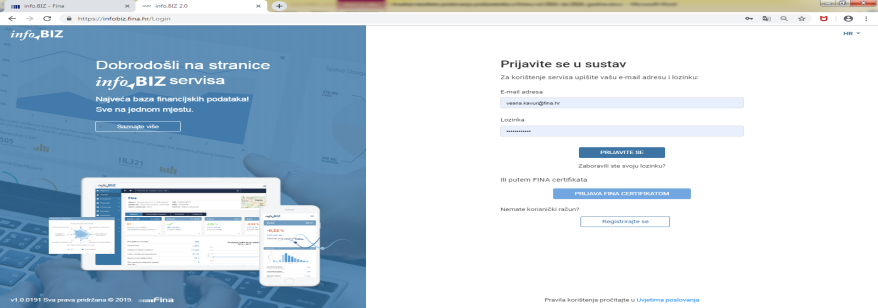 